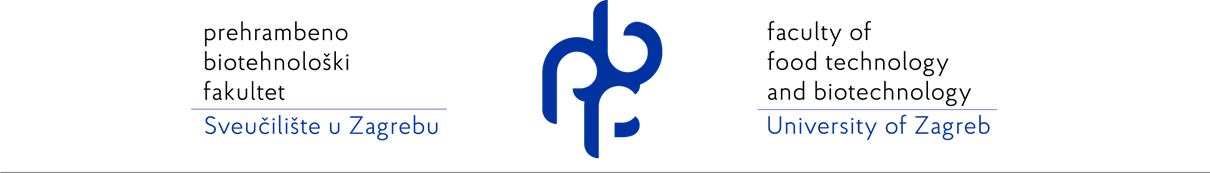 OBRAZAC za pokretanje postupka izbora u znanstveno-nastavno zvanjeZagreb, dd. mjesec gggg.ZAVODLABORATORIJTitula, Ime Prezimee-mail:Fakultetskom vijeću PBF-aputem Odbora za znanostPREDMET: 	Zahtjev za pokretanje postupka izbora u ZNANSTVENO-NASTAVNO ZVANJE i na radno mjesto upisati koje		Pristupnik/ca: titula, Ime PrezimePoštovani, Na temelju članka 95. Zakona o znanstvenoj djelatnosti i visokom obrazovanju (NN 123/03, 198/03, 105/04, 174/04, 02/07, 46/07, 45/09, 63/11, 94/13, 139/13, 101/14, 60/15, 131/17 u daljnjem tekstu ZZDVO) i Pravilnika o znanstvenim i umjetničkim područjima, poljima i granama (NN 118/09, 82/12, 32/13, 34/16) te Odluke Rektorskog zbora o nužnim uvjetima za ocjenu nastavne i znanstveno-stručne djelatnosti u postupku izbora u znanstveno-nastavna zvanja ("Narodne novine" broj 122/2017), podnosim(o) zahtjev za pokretanje postupka izbora u znanstveno-nastavno zvanje i na radno mjesto, u znanstvenom području biotehničkih znanosti;znanstvenom polju (potrebno zaokružiti)a) biotehnologija	b) prehrambena tehnologija	c) nutricionizamznanstvenoj grani: upisati znanstvenu granu ako je navedena u Suglasnosti Sveučilištaza znanstveno-nastavno zvanje i na radno mjesto (potrebno zaokružiti)a) docent						c) redoviti profesor na vrijeme od pet godinab) izvanredni profesor					d) redoviti profesor u trajnom zvanjuPostupak pokrećem(o) temeljem dobivene Suglasnosti Sveučilišta u Zagrebu za raspisivanje javnog natječaja od dana dd. mjesec gggg., KLASA: _________, URBROJ:_________.Izbor u prethodno znanstveno-nastavno zvanje i na radno mjesto pristupnika, upisati koje, ostvaren je dana dd. mjesec gggg. (Potvrdnica Vijeća područja/Senata Sveučilišta), što znači da se postupak izbora u znanstveno-nastavno zvanje i na radno mjesto pokreće nakon (potrebno zaokružiti)najmanje pet godina bivanja u prethodnom znanstveno-nastavnom zvanju i na radnom mjestub)	tri godine bivanja u prethodnom znanstveno-nastavnom zvanju i na radnom mjestu, u kojem slučaju je potrebno ispuniti kriterije jednog znanstveno-nastavnog zvanja i radnog mjesta više od znanstveno-nastavnog zvanja i radnog mjesta za koji se podnosi predmetni zahtjev (čl. 95. st. 8. ZZDVO)Prijedlog Stručnog povjerenstva: (isto ili više znanstveno-nastavno zvanje)1.2. 3. S poštovanjem, _______________________________			______________________________potpis titula, Ime Prezime pristupnika			potpis titula, Ime Prezime predstojnika Zavoda	Prilozi: Izvornik životopisa pristupnika pisan u trećem licu jednine, s njegovim potpisomProširena tablica uvjeta Rektorskog zboraPreslika Suglasnosti Sveučilišta u Zagrebu za raspisivanje javnog natječaja za izborIzvornik Izjave o izvornostiPreslika Odluke Matičnog odbora o zadnjem izboru u znanstveno zvanjePreslika Potvrdnice Vijeća područja/Senata Sveučilišta o izboru u prethodno znanstveno-nastavno zvanjeIzvornik Potvrde o institucijskom istraživanju kvalitete nastavnog radaDokazi o ispunjavanju uvjeta Rektorskog zbora sukladno iskazanoj Tablici uvjeta Rektorskog zboraNapomena: Materijali se upućuju Fakultetskom vijeću sukladno Obavijesti o održavanju sjednica FV-a koja se nalazi na mrežnoj stranici PBF-a na poveznici: http://www.pbf.unizg.hr/o_fakultetu/upravna_tijela/obavijesti_o_datumima_odrzavanja_sjednica_fakultetskog_vijeca, te sukladno Uputama kandidatu za pripremu materijala za izbore u ZNANSTVENO-NASTAVNA zvanja koje se nalaze na web stranici Fakulteta.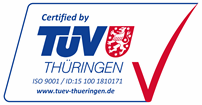 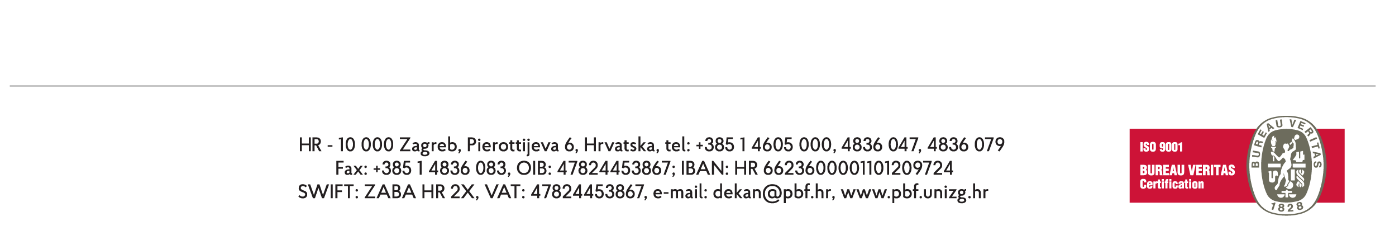 